Мультфильмы «Единый урок безопасности в сети  интернет»https://www.youtube.com/watch?v=q1AoY7v40fg https://www.youtube.com/watch?v=cn3YVBOP03QДля детей старшего дошкольного возраста "Знакомство с правилами поведения в сети интернетеВы должны это знать:Всегда спрашивайте родителей о незнакомых вещах в Интернете. Они расскажут, что безопасно делать, а что нет.Прежде чем начать дружить с кем-то в Интернете, спросите у родителей как безопасно общаться.Никогда не рассказывайте о себе незнакомым людям. Где вы живете, в какой школе учитесь, номер телефона должны знать только ваши друзья и семья.Не отправляйте фотографии людям, которых вы не знаете. Не надо чтобы незнакомые люди видели фотографии Вас, Ваших друзей или Вашей семьи.Не встречайтесь без родителей с людьми из Интернета вживую. В Интернете многие люди рассказывают о себе неправду.Общаясь в Интернете, будьте дружелюбны с другими. Не пишите грубых слов, читать грубости так же неприятно, как и слышать. Вы можете нечаянно обидеть человека.Если вас кто-то расстроил или обидел, обязательно расскажите родителям.Простые правила безопасности в ИнтернетеИнтернет — интересный и многогранный мир, который позволяет тебе узнавать много нового, общаться с людьми на разных концах света, играть в интересные игры и делиться с другими своими увлечениями и мыслями.Чтобы чувствовать себя в нем уютно и безопасно, помни о следующих правилах. Знакомство с возможностями интернета 
  Где найти подругу Олю?Прочитать, что было в школе?И узнать про все на свете?Ну конечно, в ИНТЕРНЕТЕ!Там музеи, книги, игры,Музыка, живые тигры!Можно все, друзья, найтиВ этой сказочной сети! 

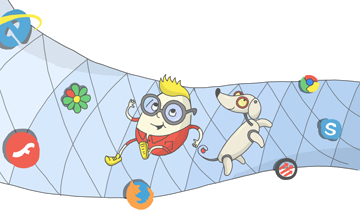 Познание 
   Как не сбиться нам с пути?Где и что в сети найти?Нам поможет непременноПоисковая система. 
  Ей задай любой вопрос —Все, что интересно!В миг ответ она найдетИ покажет честно. 

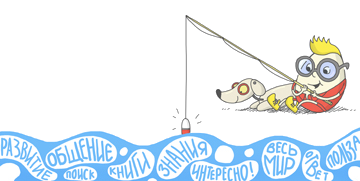 Учеба 
   В Интернете, в Интернете,Пруд пруди всего на свете!Здесь мы можем поучиться,Быстро текст перевести, А в онлайн библиотекеКнижку нужную найти. 

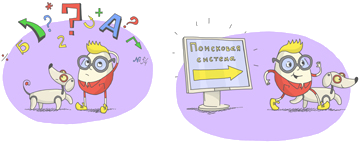 Общение на расстоянии 
  Расстоянья ИнтернетуСовершенно не страшны.За секунду он доставитСообщенье хоть с Луны.Не печалься, если вдругДалеко уехал друг.Подключаешь Интернет —Расстоянья больше нет! Электронное письмоВмиг домчится до него.Ну а видео-звонок,Сократит разлуки срок. 

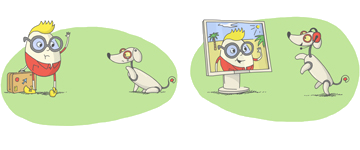 Будь внимателен и осторожен! 
  Мы хотим, чтоб интернет «Был вам другом много лет!Будешь знать семь правил этих —Смело плавай в интернете!» Спрашивай взрослых Всегда спрашивай родителей о незнакомых вещах в Интернете. Они расскажут, что безопасно делать, а что нет. 

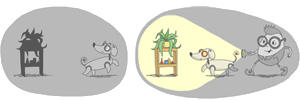 «Если что-то непонятнострашно или неприятно,Быстро к взрослым поспеши,Расскажи и покажи.» Установи фильтр Чтобы не сталкиваться с неприятной и огорчительной информацией в интернете, установи на свой браузер фильтр, или попроси сделать это взрослых — тогда можешь смело пользоваться интересными тебе страничками в интернете. 

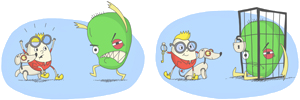 «Как и всюду на планете,Есть опасность в интернете.Мы опасность исключаем,Если фильтры подключаем.» Не открывай файлы Не скачивай и не открывай неизвестные тебе или присланные незнакомцами файлы из Интернета. Чтобы избежать заражения компьютера вирусом, установи на него специальную программу — антивирус! 

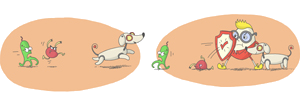 «Не хочу попасть в беду —Антивирус заведу!Всем, кто ходит в интернет,Пригодится наш совет.» Не спеши отправлять SMS Если хочешь скачать картинку или мелодию, но тебя просят отправить смс — не спеши! Сначала проверь этот номер в интернете — безопасно ли отправлять на него смс и не обманут ли тебя. Сделать это можно на специальном сайте. 

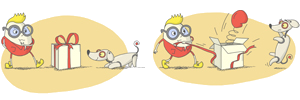 «Иногда тебе в сетиВдруг встречаются вруны.Ты мошенникам не верь,Информацию проверь!» Осторожно с незнакомыми 
  Не встречайся без родителей с людьми из Интернета вживую. В Интернете многие люди рассказывают о себе неправду. 

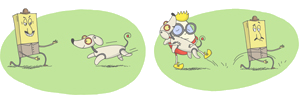 «Злые люди в ИнтернетеРасставляют свои сети.С незнакомыми людьмиТы на встречу не иди!» Будь дружелюбен 
  Общаясь в Интернете, будь дружелюбен с другими. Не пиши грубых слов! Ты можешь нечаянно обидеть человека, читать грубости так же неприятно, как и слышать. 

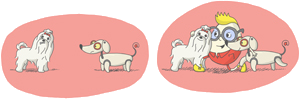 «С грубиянами в сетиРазговор не заводи.Ну и сам не оплошай —Никого не обижай.» Не рассказывай о себе 
  Никогда не рассказывай о себе незнакомым людям: где ты живешь, учишься, свой номер телефона. Это должны знать только твои друзья и семья! 

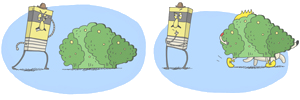 «Чтобы вор к нам не пришёл,И чужой нас не нашёл,Телефон свой, адрес, фотоВ интернет не помещайИ другим не сообщай.» 